негативными эмоциями (рвать и комкать бумагу, считать до десяти, самое конструктивное – спортивные игры и бег, вода хорошо снимает агрессию).  Следует помнить: частые наказания неэффективны, а безнаказанность еще больше портит.    ПРИЗНАКИ НЕБЛАГОПОЛУЧИЯ:Эмоциональные                                         - не понимают чувств и переживаний других людей;                                             - ощущают себя отверженными, одинокими;                                                 - во всех своих ошибках обвиняют окружающих.                        Поведенческие                                           - легко теряют контроль над собой;         - намеренно создают конфликтные ситуации;                                                    - демонстрируют вспышки ярости (хлопают дверьми, кричат, швыряют и ломают предметы).                 Физические                                                - страдают головными болями;                  - отличаются угрюмым, тоскливым настроением. Санкт-Петербургское                  государственное бюджетное учреждение                               «Социально-реабилитационный                 центр для несовершеннолетних   «ПРОМЕТЕЙ»Адрес: 196210,                                                     СПб, ул. Пилотов, д.32 лит. А,                      (метро Московская)                                                        Тел.: 612-13-19,                                                        Т/ф: 647-34-36, 647-34-37                                       E-mail:  vypusknik95@mail.ru                                   Сайт:  www.prometey-spb.orgФормы работы                                                           в СРЦН «ПРОМЕТЕЙ»                                             для преодоления агрессивного поведенияСпортивные мероприятия, занятия в спортивном зале.  Арт-терапия (песочная терапия, кино-терапия, ИЗО, музыка).   Тренинги на формирование навыков бесконфликтного поведения.    Занятия в релаксационной комнате.   Игра – терапия.Спб ГБУ «СРЦН                            «ПРОМЕТЕЙ»ПАМЯТКА ДЛЯ РОДИТЕЛЕЙ 
      АГРЕССИВНОЕ ПОВЕДЕНИЕ ДЕТЕЙ И ПОДРОСТКОВ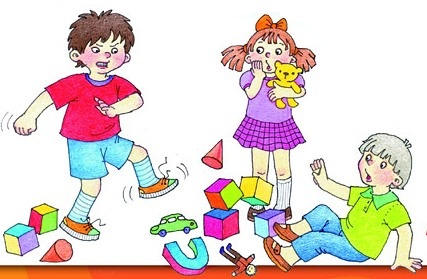             Санкт-Петербург                  2015ПРИЧИНЫ АГРЕССИВНОГО ПОВЕДЕНИЯ У ДЕТЕЙ:Внутрисемейные конфликты;Неуважение к личности ребенка (некорректная и нетактичная критика);Чрезмерный контроль;Отказ в праве на личную свободу;Неприятие детей родителями ( хотя родители могут не говорить  напрямую, ребенок прекрасно «считывает» информацию с их жестов и интонации);В случае запрета на физическую активность, агрессия будет обусловлена накопившимся переизбытком энергии;Личный отрицательный опыт;Недовольство собой;Повышенная раздражительность;Чувство вины;Тип темперамента и особенности характера;Плохое самочувствие, переутомление;Влияние продуктов питания;Влияние неблагоприятной окружающей среды (шум, теснота, повышенная температура воздуха);Мальчики чаще проявляют активную агрессию,  чем девочки; Агрессия чаще проявляется в дошкольном и подростковом возрасте. РЕКОМЕНДАЦИИ РОДИТЕЛЯМ ПО ОБЩЕНИЮ С АГРЕССИВНЫМ РЕБЕНКОМ:Проявите спокойствие в случае незначительной агрессии. Выразите понимание чувствам ребенка. Переключите его внимание.Делайте акцент на поступках (поведении), а не на личности. Констатируйте факт («ты ведешь себя агрессивно»).Контролируйте собственные негативные эмоции.Способствуйте снижению напряженной ситуации (не повышайте голос, не демонстрируйте власть, не используйте физическую силу и т.д.).Анализируйте поведение не в момент проявления агрессии, а после того, как ситуация разрешится  и все успокоится.Публично минимизируйте вину ребенка («ты не хотел его обидеть»), но в беседе с глазу на глаз покажите истину.Следует обучить ребенка способам управления своими    